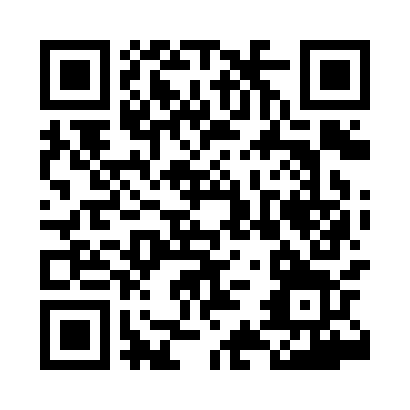 Prayer times for Irtastanya, HungaryWed 1 May 2024 - Fri 31 May 2024High Latitude Method: Midnight RulePrayer Calculation Method: Muslim World LeagueAsar Calculation Method: HanafiPrayer times provided by https://www.salahtimes.comDateDayFajrSunriseDhuhrAsrMaghribIsha1Wed3:085:1912:355:397:529:542Thu3:055:1712:355:397:549:563Fri3:035:1512:355:407:559:594Sat3:005:1412:355:417:5610:015Sun2:575:1212:355:427:5810:036Mon2:555:1112:355:437:5910:067Tue2:525:0912:345:448:0110:088Wed2:495:0812:345:458:0210:119Thu2:465:0612:345:458:0310:1310Fri2:445:0512:345:468:0510:1611Sat2:415:0312:345:478:0610:1812Sun2:385:0212:345:488:0710:2113Mon2:355:0112:345:498:0910:2314Tue2:334:5912:345:498:1010:2615Wed2:304:5812:345:508:1110:2816Thu2:274:5712:345:518:1310:3117Fri2:244:5512:345:528:1410:3318Sat2:224:5412:345:528:1510:3619Sun2:194:5312:345:538:1610:3820Mon2:164:5212:355:548:1810:4121Tue2:144:5112:355:558:1910:4322Wed2:114:5012:355:558:2010:4623Thu2:084:4912:355:568:2110:4824Fri2:054:4812:355:578:2210:5125Sat2:034:4712:355:578:2310:5326Sun2:004:4612:355:588:2510:5627Mon1:574:4512:355:598:2610:5828Tue1:554:4412:355:598:2711:0129Wed1:524:4412:356:008:2811:0330Thu1:504:4312:366:018:2911:0531Fri1:474:4212:366:018:3011:08